Accelerated Motion Lab***Lab instructions are on p.387***	Use the provided ramps, rather than tilting the tables.Reading Ticker Tape	Ticker tape machines run at 60Hz. This means every 6 dots is 0.1s.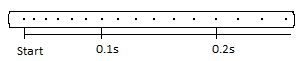 Measure how far it is from the start to 0.1s. Measure how far it is from the start to 0.2s.The tape will often start with a very cramped section of dots. Ignore them.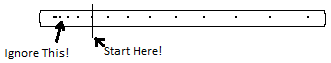 Data:Graph both data sets onto two separate grids. Properly label your axes. Try to connect the position vs. time graph with a smooth curve.Complete the What Did You Find Out questions.Position vs. Time GraphVelocity vs. Time GraphUse a best fit line for the velocity vs. time graphAccelerated MotionAccelerated MotionAccelerated MotionTime (s)Position (cm)Velocity (cm/s)0.00.10.20.30.40.50.60.70.80.91.0